Anmeldung Kantonale Nachwuchsmeisterschaft 03. Februar 2024 in LuzernAblösungen:	LUPI	1.	  9:00 - 09:30 Uhr	Gewehr	1.	13:00 – 13:30 Uhr	2.	  9:40 - 10:10 Uhr		2.	13:40 – 14:10 Uhr				3.	14:20 – 14:50 Uhr				4.	15:00 – 15:30 Uhr				5.	15:40 – 16:10 UhrStartzeit:	   LUPI 10:20 Uhr	Gewehr 16:20 Uhr  Final:	     10:50 Uhr	     16:50 UhrVerantwortlicher Leiter: Anmeldung bis spätestens 13. Januar 2024 an:	Margrit Häfliger, Dorf 6, 6218 Ettiswil				E-mail: margrit.haefliger@lksv.ch					Tel. P:	041 980 37 60				Tel. N:	079 257 12 78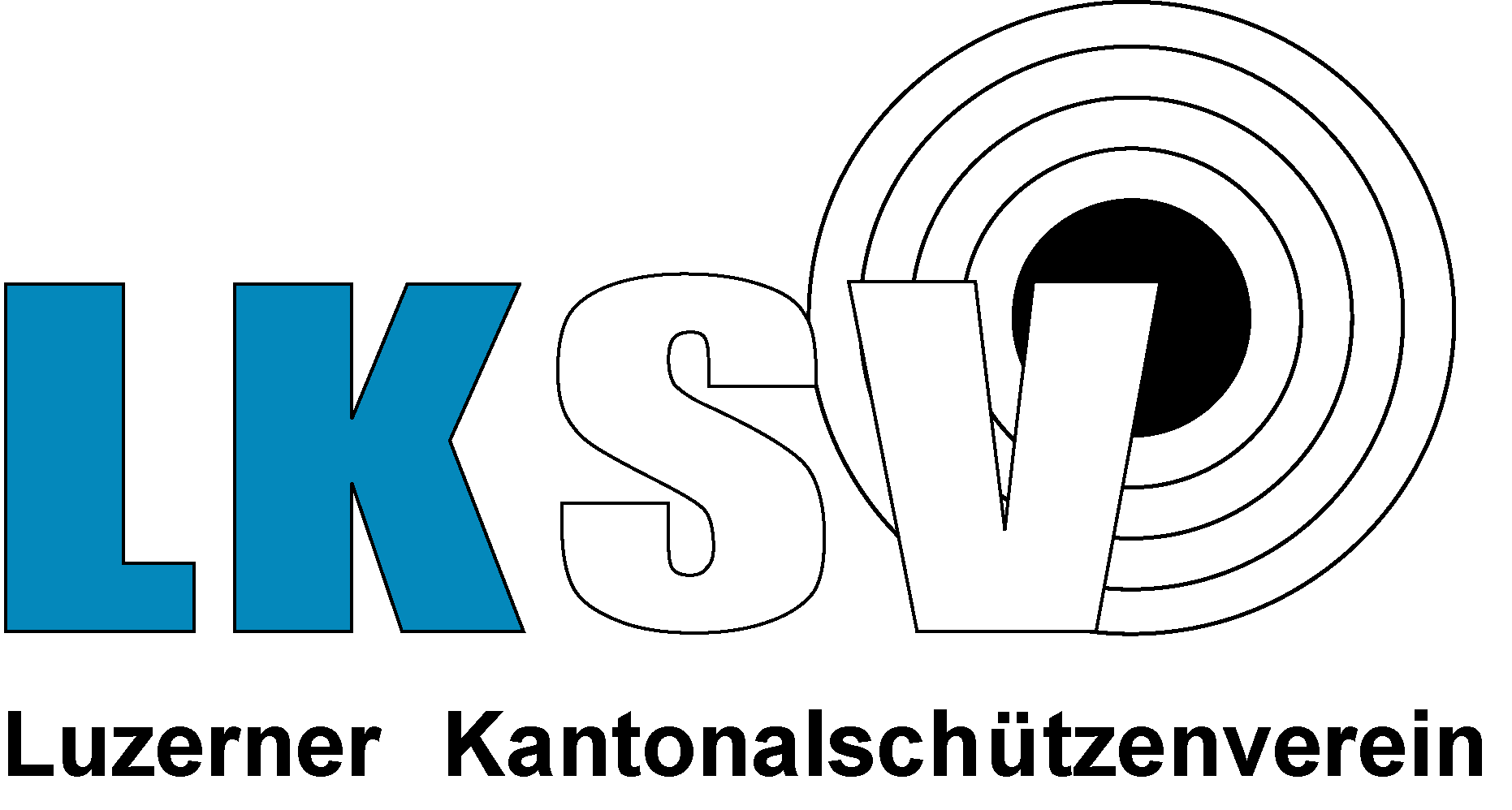 Abteilung Ausbildung:Ressort NachwuchsMargrit Häfliger	Dorf 6Chef Nachwuchs	6218 EttiswilTel. P: 041 980 37 60	Tel Mobile: 079 257 12 78E-Mail: margrit.haefliger@lksv.ch	                www.lksv.chNameVornameVereinVollständigeGeb.- DatumKat.GWLUPIGruppeAbl..Name / Vorname:Telefon:	Adresse:	Mail:	